С 27 октября 2023 года по 06 ноября 2023 года на территории оперативного обслуживания Ивановского линейного отдела МВД России на транспорте проводится оперативно-профилактическое мероприятие «Безопасность на транспорте».Цель мероприятия - предупреждение и пресечение правонарушений и преступлений, совершаемых несовершеннолетними и в отношении них, профилактика детского травматизма в период проведения зимних школьных каникул.Для реализации целей мероприятия сотрудниками Ивановского ЛО МВД России на транспорте будут проводиться профилактические рейды на объектах ж/д транспорта г. Иваново и Ивановской области.Инспектора ОДН Ивановского ЛО МВД России на транспорте призывают родителей усилить контроль над проведением свободного времени своих несовершеннолетних детей и напоминают, что на железной дороге ЗАПРЕЩАЕТСЯ:• ходить по ж/д путям и переходить их в неустановленных местах;• переходить ж/д пути перед приближающимся поездом;• подлезать под вагонами составов, подниматься на вагоны;• находиться на объектах ж/д транспорта в состоянии алкогольного, токсического и наркотического опьянения;• подходить к краю платформы;	• входить и выходить из вагона во время движения поезда;• кататься на подножках вагонов;• устраивать игры на железнодорожной дороге и вблизи нее;• осуществлять выезд на любом виде транспорта на ж/д переезд при запрещающем сигнале переездного светофора.В силу возрастных особенностей подростки, находясь возле объектов ж/д транспорта, могут совершить необдуманные действия, угрожающие их жизни и здоровью, и безопасности движения ж/д транспорта. Железная дорога – зона повышенной опасности, праздное нахождение детей без сопровождения взрослых недопустимо. Берегите свою жизнь и жизнь ваших детей.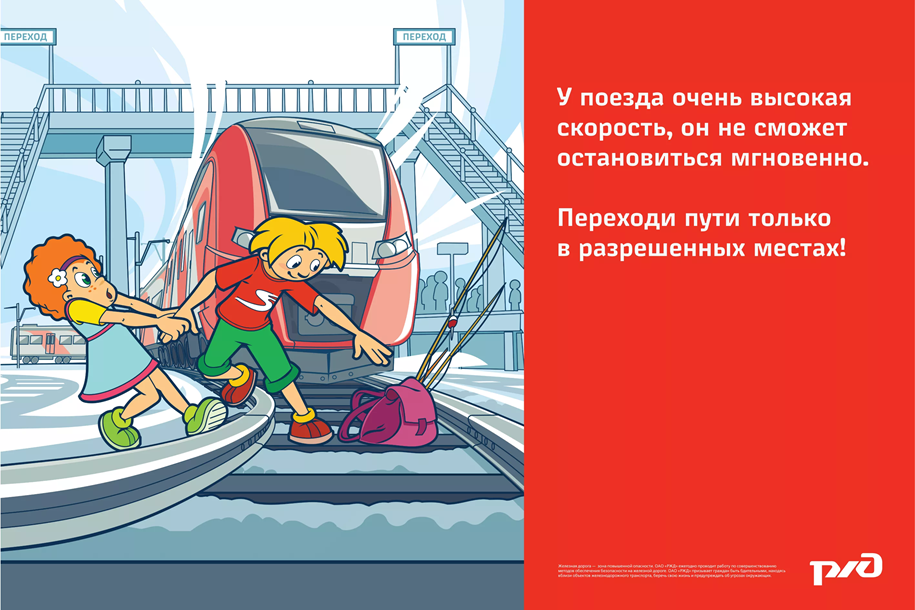 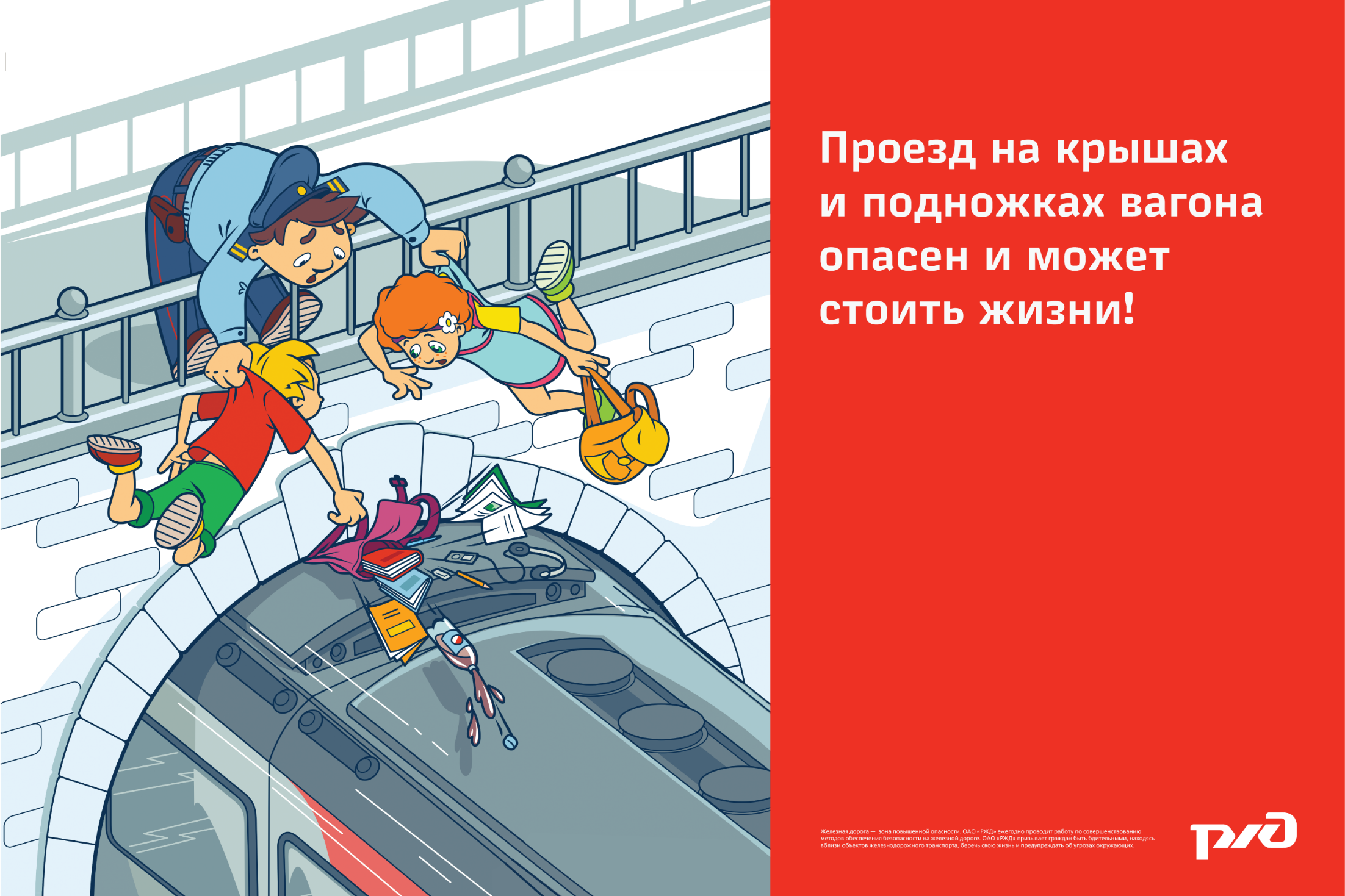 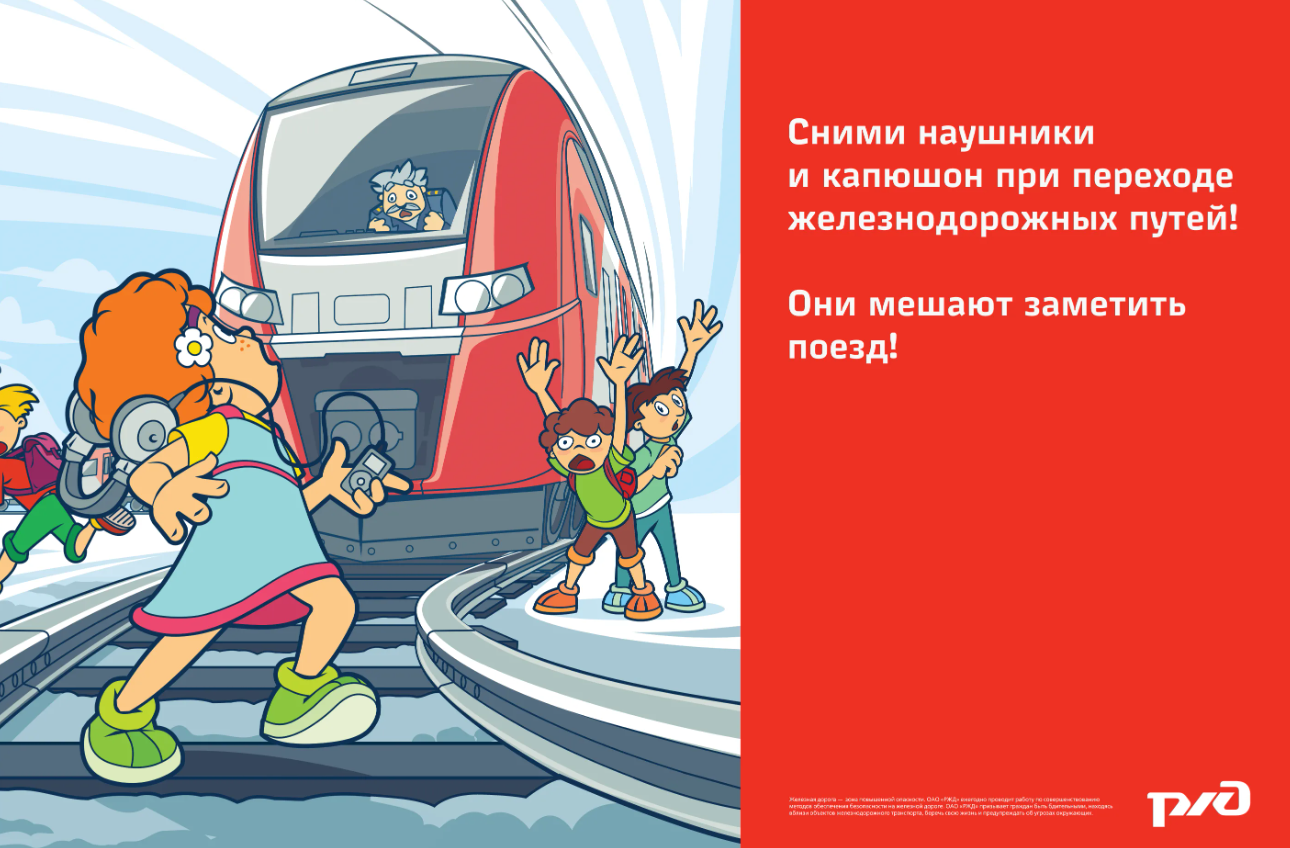 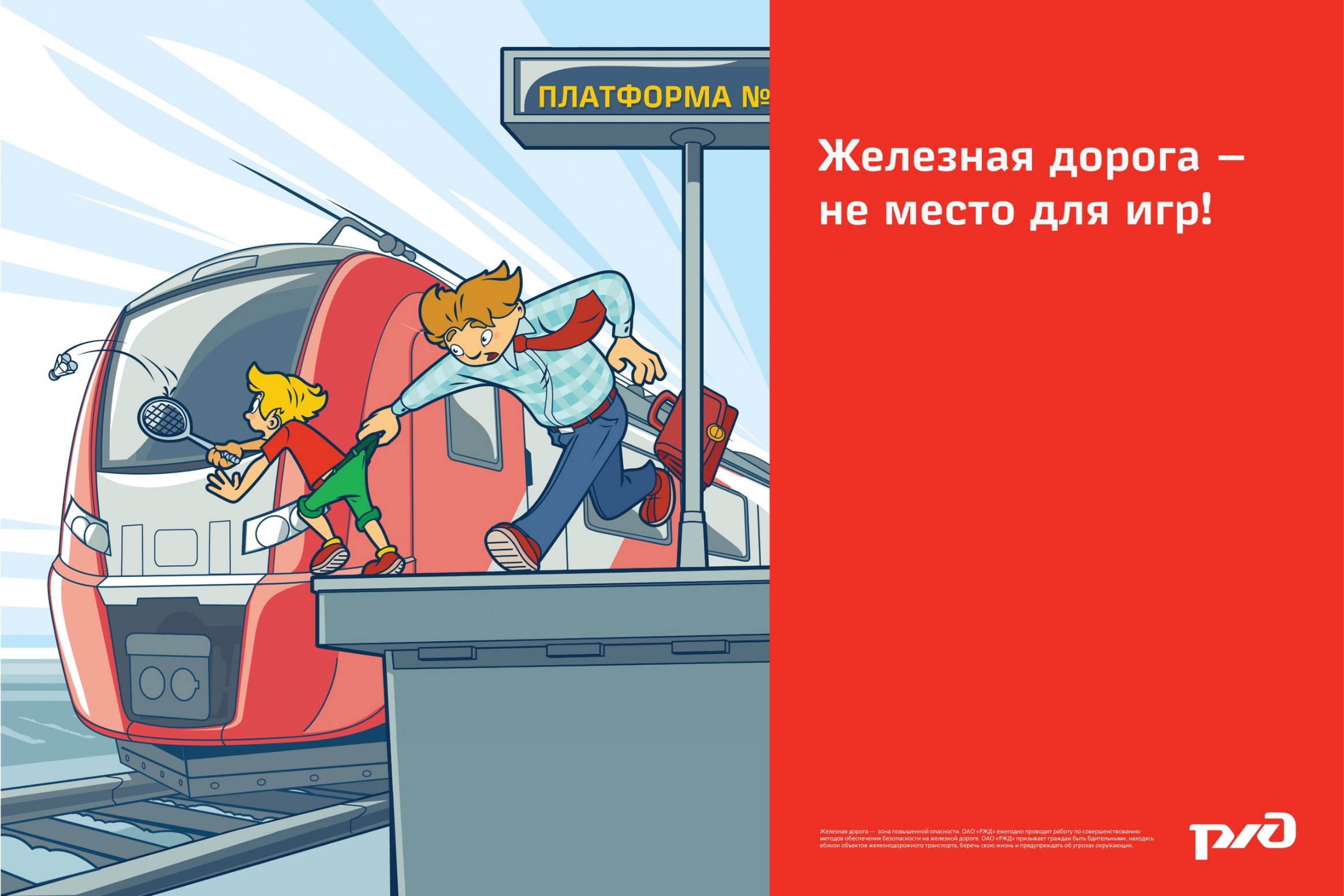 